ШУÖМПОСТАНОВЛЕНИЕот 30 декабря 2013 года                                                                                    № 64Республика Коми, Ижемский район, с.КельчиюрВ соответствии со статьей 179 Бюджетного кодекса Российской Федерации и Уставом муниципального образования сельского поселения «Кельчиюр»администрация сельского поселения «Кельчиюр»ПОСТАНОВЛЯЕТ:1.Внести в постановление и приложение к постановлению администрации Сельского поселения «Кельчиюр» от 22 февраля 2012 года № 15 «Об утверждении муниципальной целевой  программы  «Энергосбережение в    сельском поселении «Кельчиюр»   на 2012 - 2014 годы" (далее – Постановление) следующие изменения:название Постановления изложить в новой редакции: Об утверждении муниципальной   программы  «Энергосбережение в    сельском поселении «Кельчиюр»   на 2012 - 2014 годы"по тексту Постановления и приложения слово «целевая» в соответствующих падежах исключить; 2.Настоящее постановление вступает в силу со дня официального обнародования и распространяется на правоотношения,   возникающие с 1 января 2014 года.Глава сельского поселения «Кельчиюр»                       В.Д. Филиппова«Кельчиюр»сикт овмöдчöминса администрация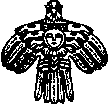 Администрация   сельского поселения «Кельчиюр»О внесении изменений в постановление администрации Сельского поселения «Кельчиюр» от 22 февраля 2012 года № 15 «Об утверждении муниципальной целевой  программы  «Энергосбережение в    сельском поселении «Кельчиюр»   на 2012 - 2014 годы"